Муниципальное бюджетное дошкольное образовательное учреждение «Детский сад №12 города Красноармейска Саратовской области»Сценарий Праздника             «Воспитание любви к родному краю, через знакомство с        биографией земляков - героев, ветеранов труда» в подготовительной группе                                                         Подготовили:                                       Попова Лариса Анатольевна -музыкальный руководитель                                        Арефина Елена Петровна – зам.зав по ВМР                            ЦЕЛЬ:Расширять представления о родном  городе, привить чувство гордости за ветеранов войны и труда  г. Красноармейска, Красноармейского района Задачи:- воспитательные: воспитывать любовь к «малой Родине» гордость за достижения своей страны, за земляков - героев . - развивающие: - развивать речевую культуру, коммуникативные и интеллектуальные способности,  память, внимание, речь;- закрепить знания кто такой герой;  ветеран войны, ветеран труда;                                 - образовательные: расширять представления детей  о родном крае, о людях нашего города; -совершенствовать музыкально-ритмические навыки детей через танцы.     Предшествующая работа: - экскурсия на площадь Победы;  к памятникам, в музей, к Доске Почёта;             - прослушивания гимна России, гимна г.Красноармейска,                                        - рассматривание фотографий ветеранов Войны и ветеранов Труда;                                     - чтение стихов о Красноармейском районеИнтеграция образовательных областей: «Познавательное развитие», «Художественно- эстетическое развитие», «Социально-коммуникативное развитие», «Физическое развитие», «Речевое развитие»; ХОД МЕРОПРИЯТИЯНа экране Презентация «Наш город»Звучит  мелодия, входят дети, несут каравай, встают в полукругВедущий: Здравствуйте, гости дорогие!Гости званные да желанные!Рады видеть вас  у нас на празднике!1.Ребенок: Гости долгожданные!Вы явились в добрый час!2. Ребенок:Мы встречу теплую, желаннуюПриготовили для вас!3. Ребенок:С караваем вас встречаемДобра, здоровья вам желаем!На экране картинка КаравайПесня «К нам гости пришли»1.К нам гости пришли!Дорогие пришли!Мы не зря кисель варилиКаравай для вас пекли!(Алеша Мищенко несет гостям каравай и угощает)Вед. Сегодня у нас  праздник в честь земляков – героев нашего Красноармейского района.  Презентация на экране ветераны войныВед.  Ребята,  а как вы думаете, кто такой герой?( ответы детей) Ответы: (Герой – это человек, герой – это ветеран Войны, герой защищает нашу Родину от врагов, не жалея своей жизни защищал свой народ, свой родной край!)Вед. Правильно!  ( Герой - это доблестный  — человек, человек  исключительной смелости и доблести, который совершил какой-то подвиг)Посмотрите на экран,  кто это?На экране фотоТолкачев Н.Н.Да, это Толкачев Николай Николаевич, наш земляк, ветеран Великой Отечественной войны, участник Сталинградской битвы, участник Курской битвы, Толкачев Николай Николаевич  работал директором детского дома №1 г.Красноармейске.На экране фото Скоморохов Н.М.Дети посмотрите кто это? (на экране Скоморохов Н.М.) Правильно, это Николай Михайлович Скоморохов, герой, летчик! Жил в п. Белогорское, Красноармейского района,   во время войны совершил 605 боевых вылетов, прошел всю войну! В честь Скомарохова Н.М. в нашем городе назван Проспект!Ребята,  вспомните, пожалуйста,   еще в честь каких героев войны  названы улицы нашего города?На экране фото Захаров Г.Ф.  Ветеран войны Георгия Федоровича Захарова – генерал армии! Улица имени генерала армии  Захарова Г.Ф!На экране фото Кондаков  В.А.Герой  земляк  Кондаков Виктор Александрович - лётчик-штурмовик! Улица имени  Кондакова В.А.!На экране фото Танцоров  Г.В. Ветеран войны Григорий Васильевич Танцоров - командир батареи самоходных артиллерийских установок! Улица  им  Танцорова Г.В!Мы гордимся нашими героями! Многих ветеранов войны уже нет с нами, но мы будем помнить о них!( дети присаживаются)4.Ребенок: За страну родную людиОтдавали жизнь свою, Никогда мы не забудемПавших в доблестном в бою!Вед. Давайте почтим память героев минутой молчания!Презентация с картинкой минута молчанияМинута молчанияВед. А сейчас мы поговорим с вами о людях ветеранах Труда! Дети, а кого называют ветераном Труда?( ответы)Ответы детей: Люди, которые добросовестно трудятся,  много  лет работают, делают все для того, чтобы наш город стал лучше и краше!Вед. Правильно! Презентация  Фото на экране Вед. Дети, вы узнали, кто это? Как зовут нашего Заведующего детским садом? Правильно!Наша Татьяна Васильевна  много лет работает в нашем детском саду, отдает всю душу, сердце детям и коллективу!Ребенок дарит календарь Татьяне ВасильевнеПрезентация фото Юлии НиколаевныВед. Сегодня  на  нашем празднике присутствует  Ветеран труда  - Юлия Николаевна Ломовицкая,  поприветствуем ее!  В 1977 году Юлия Николаевна   открывала наш детский сад, и проработала заведующей  много лет, сейчас  она на заслуженном отдыхе!Ребенок дарит календарь Юлии НиколаевнеВед. Уважаемые наши заведующие для вас музыкальный номер!5.Ребенок: Эй, мальчишки и девчушки, не хотите  спеть частушки?Для заведующих,  гостей запевайте веселей!Презентация картинкаЧастушки ( дети с инструментами)Мальчики поют:1.А заведующие наши классные красавицы!И с делами  как они быстро расправляются!Девочки поют:2.А заведующей сада
Вовсе некогда скучать,
Потому что ей ведь нужно
Детским садом управлять!
Мальчики поют:3.А заведующая наша
Самая активная,
И поэтому её
Работа эффективная.
Девочки поют:4.О заведующей скажем
Мы всю правду прям в глаза!Очень нравится нам с вамиОбниматься без конца!Мальчики поют:5.У заведующей нашей все мы может попроситьИ игрушки, и конфеты!Она может удивить!Девочки поют:6. Мы на празднике плясали, даже вовсе не устали!Заведующая в зал зашлаШоколадки  нам дала!Мальчики поют:7.Мы теперь совсем не шутим,
Мы всерьез вам говорим,
Повезло всем с руководством!
Мы Вас все благодарим!
Девочки  поют:8.А заведующих наших
Будем долго вспоминать.
Это очень ведь не просто
Детям сердце отдавать!
Все поют:9..Вам спасибо за внимание,
За любовь, переживания,
Ну а садик, процветай,
Добро детям прививай!Вед. Спасибо вам ребята!Есть в  нашем коллективе  еще Ветераны труда, которые трудятся и по сей день! (ФОТО) Дети, а знаете ли вы, как зовут  этого воспитателя?  Станислава Казимировна Аржанухина, Презентация фотоВед. А как зовут этого педагога? Вера Сергеевна Емагулова, Презентация фотоВед Наши воспитатели  любят свое дело, работают творчески, с огоньком! Благодарим вас за ваш труд!Дети дарят календари воспитателям6.Ребенок:Для вас  воспитатели, мы  песенку споем!И друга кашалота, на воспитанье приведем!Кашу есть не хочет!Ложку не берет!Пузыри пускает!И даже не растет!Песня «Кашалот»( солист Георгий Кудряшов)Вед. Наш Красноармейский район славится замечательными людьми, ветеранами войны, ветеранами труда,  славится   творческими коллективами: Презентация Фото на Экране- это хор «Память», - ансамбль Саратовских гармоник, -  народный ансамбль «Вишенка»,Вед. Сегодня у нас в гостях  Михаил Евгеньевич Устинов, заслуженный работник Культуры Российской Федерации! Презентация Фото на ЭкранеМихаил Евгеньевич много лет руководит народным ансамблем «Вишенка», Сейчас  выступит группа  народного ансамбля «Вишенка» с песнейПесня «                                                       »Вед. Благодарим вас за выступление!Дети дарят календари ансамблю «Вишенка»7.Ребенок:Для вас,  ансамбль « Вишенка»,  Мы перепляс начнем!Вот подрастем и скоро К вам  петь, плясать  придем!Презентация картинкаВед. Для вас Русский перепляс!Танец Русский переплясВед. Мне очень хочется рассказать  о моей маме Лидии Ивановне Пронь! Моя мама ветеран Труда,  работала финансистом, поет в народном хоре «Вишенка» более 50 лет, мама сочиняет стихи, у нее целый сборник стихов! Сейчас Лидия Ивановна прочтет стихотворение «В родном краю».Стихотворение «В родном краю»Ребенок дарит календарьВед: Спасибо вам! 8.Ребенок Алеша Мищенко: Лидия Ивановна, Вы эту песню исполняли много лет,А мы решили поплясать!и вас мы просим подпевать!9.Ребенок Ангелина Яшина:Коромысло я возьмуДа  и  по воду пойду!Танец  «И пойду я по воду»( исполняют Ангелина Яшина, Алеша Мищенко)Вед. Праздник наш заканчивается, мы хотим пожелать вам мирного неба над головой, радости, счастья!Дети читают стихи:10.Кристина БаляеваМы благодарны вам за добрый светДуши и сердца теплый свет очей,Который согревает много летВсех нас знакомых и друзей!11.Арина ЗайцеваС почтеньем головыСклоняясь перед вами!Мы вам стихи слагать еще могли б!За то, что вы живете рядом с намиОт всей души  «Спасибо» говорим!Вед. Уважаемые гости, сотрудники детского сада для вас в исполнении танцевальной группы «Непоседы» хоровод!Презентация картинкаХоровод «Пусть вам светит солнце»Презентация фотоВед: Наш  город Красноармейск славится вкусным сувенирным пряником! И так как  вы сегодня прекрасно выступали, это угощение для вас!                         Под музыку дети уходят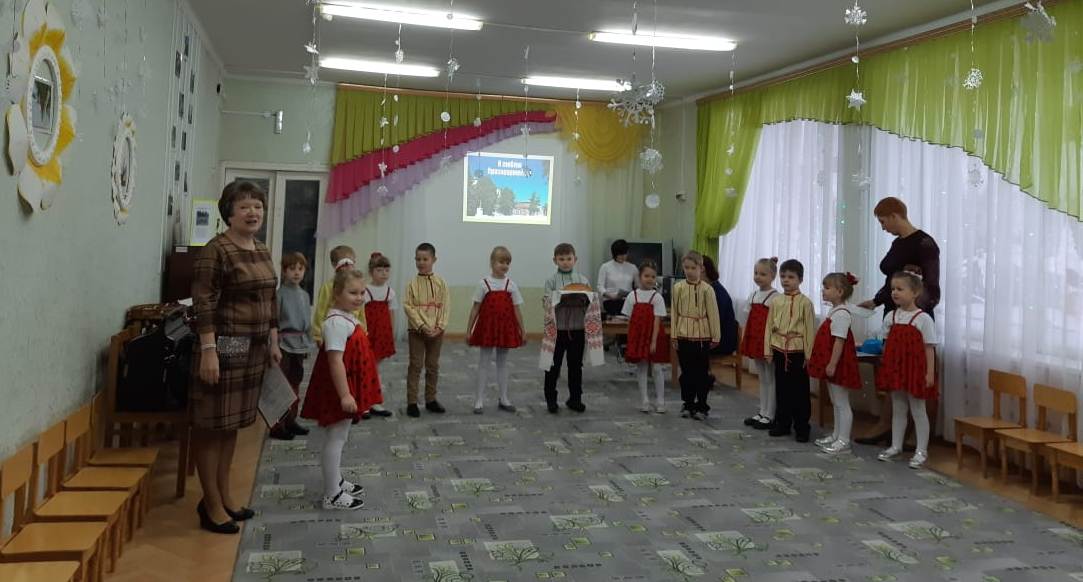 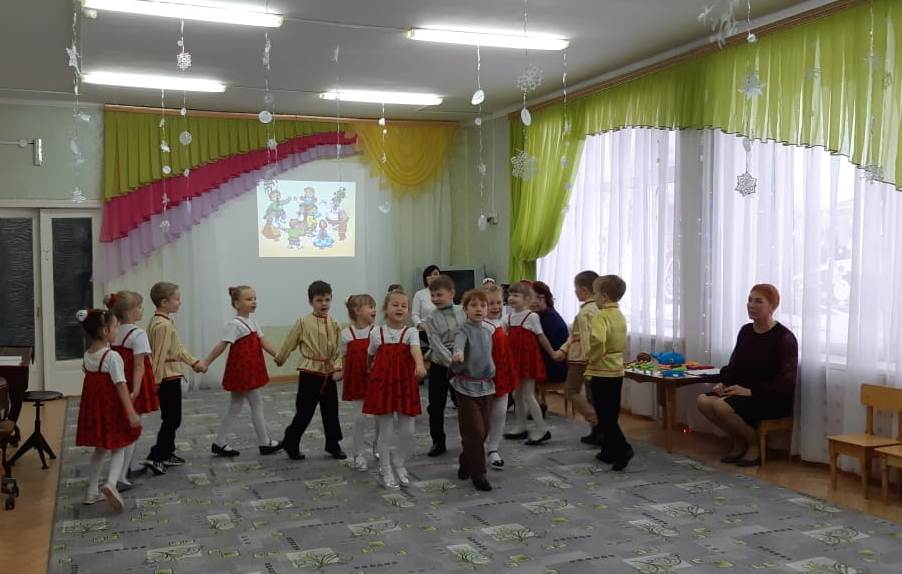 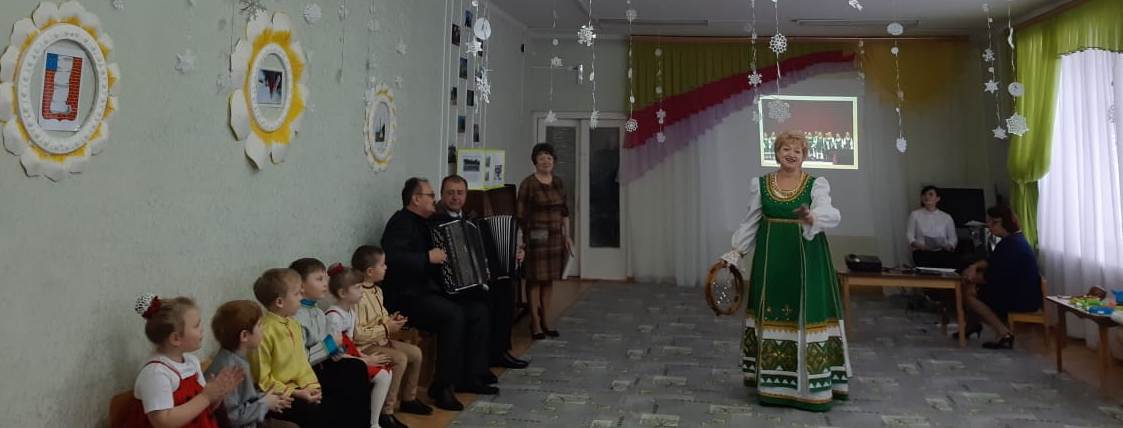 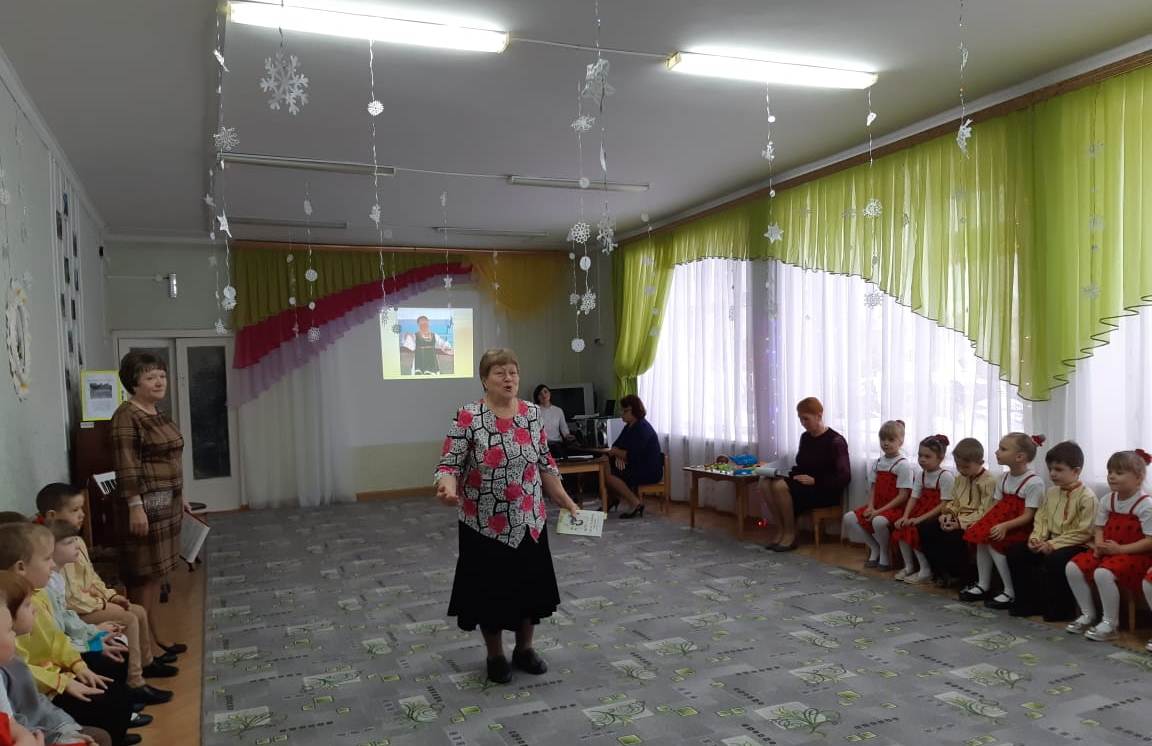 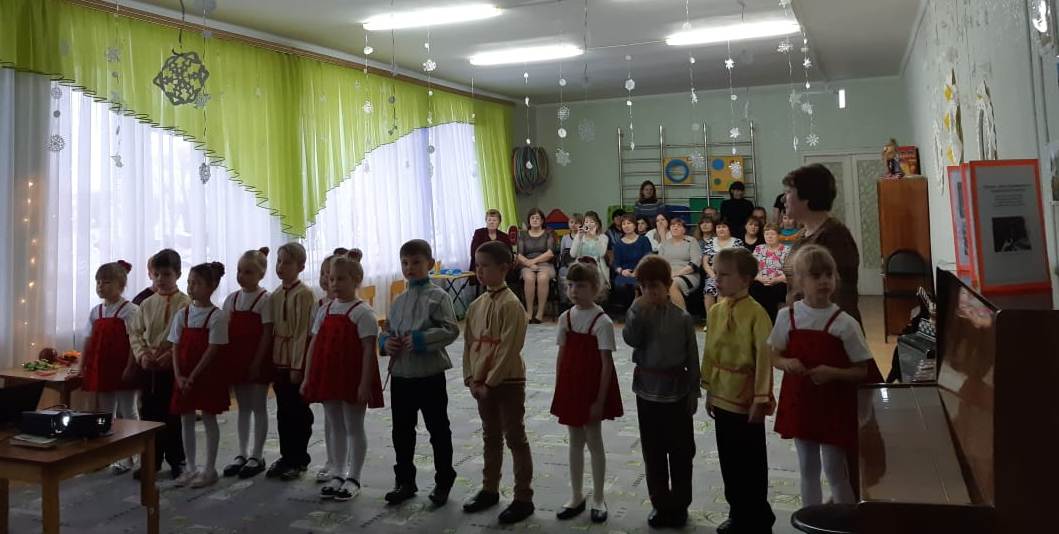 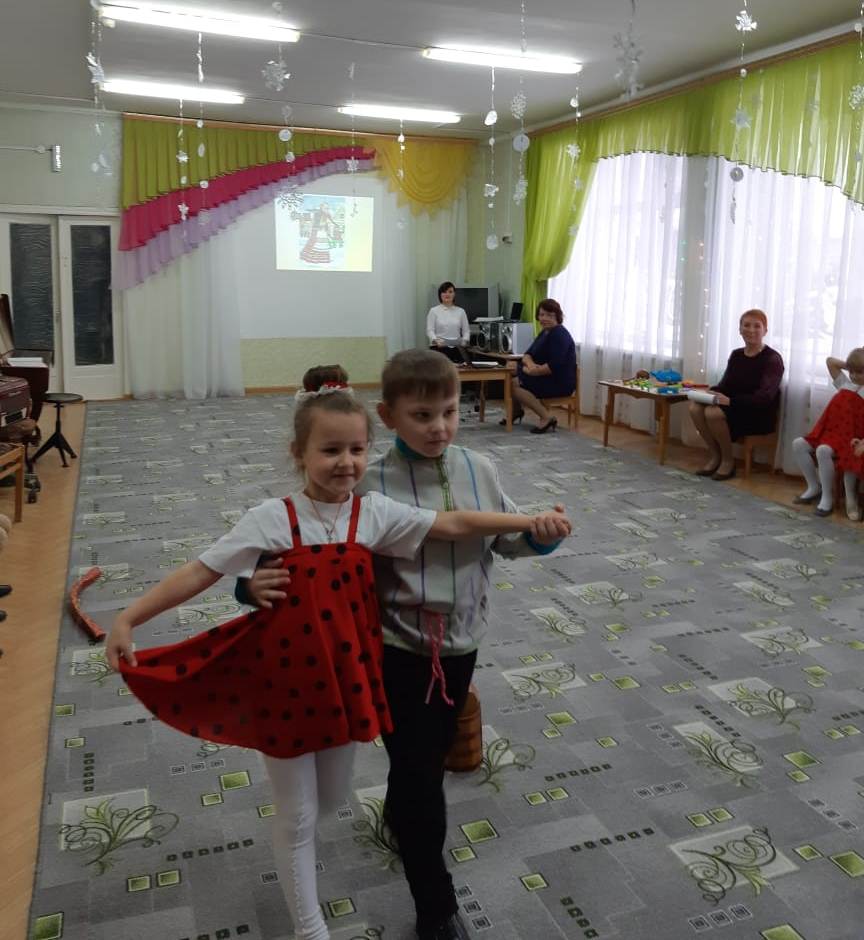 